                                                                                                                 НОВОМИХАЙЛОВСКИЙ СЕЛЬСКИЙ СОВЕТ НАРОДНЫХ ДЕПУТАТОВ         КОРСАКОВСКОГО РАЙОНА ОРЛОВСКОЙ ОБЛАСТИ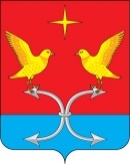           РЕШЕНИЕ    (ПРОЕКТ)                «__» ___________ 2022 г.                                                                      №                 с. Новомихайловка                                                                 Об утверждении Положения об обеспечении доступа к информации о деятельности органов Новомихайловского сельского поселения Корсаковского района Орловской областиПринято Новомихайловским сельским Советом народных депутатовВ соответствии с частью 3 статьи 9 Федерального закона от 09.02.2009 № 8-ФЗ "Об обеспечении доступа к информации о деятельности государственных органов и органов местного самоуправления", Федеральным законом от 06.10.2003 № 131-ФЗ "Об общих принципах организации местного самоуправления в Российской Федерации", руководствуясь Уставом Новомихайловского сельского поселения Корсаковского района Орловской области:1. Утвердить Положение об обеспечении доступа к информации о деятельности органов Новомихайловского сельского поселения Корсаковского района согласно приложению.2.Обнародовать настоящее решение на официальном сайте администрации   Корсаковского района и информационном стенде администрации Новомихайловского сельского поселения.3.Контроль за исполнением настоящего решения оставляю за собой.Глава сельского поселения                            И.А.Васильчикова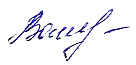                                                                     Приложение                                                                     к решению Новомихайловского                                                                             сельского Совета народных депутатовКорсаковского района Орловской области                                                                               от «__» _________ 2022 г. №   ПОЛОЖЕНИЕОБ ОБЕСПЕЧЕНИИ ДОСТУПА К ИНФОРМАЦИИ О ДЕЯТЕЛЬНОСТИ ОРГАНОВ МЕСТНОГО САМОУПРАВЛЕНИЯ НОВОМИХАЙЛОВСКОГО СЕЛЬСКОГО ПОСЛЕНИЯ КОРСАКОВСКОГО РАЙОНА ОРЛОВСКОЙ ОБЛАСТИ Статья 1. Общие положения1. Настоящее Положение в соответствии с Федеральным законом от 09.02.2009 № 8-ФЗ "Об обеспечении доступа к информации о деятельности государственных органов и органов местного самоуправления" определяет правила организации доступа к информации о деятельности органов местного самоуправления Новомихайловского сельского поселения Корсаковского района Орловской области. 2. Доступ к информации о деятельности органов местного самоуправления Новомихайловского сельского поселения Корсаковского района Орловской области обеспечивается следующими способами:1) обнародование (опубликование) информации о своей деятельности в средствах массовой информации;2) размещение информации о своей деятельности в сети "Интернет";3) размещение информации о своей деятельности в занимаемых ими помещениях и в иных отведенных для этих целей местах;4) ознакомление пользователей информацией с информацией о деятельности органов местного самоуправления Новомихайловского сельского поселения Корсаковского района Орловской области в помещениях, занимаемых указанными органами, а также через библиотечные и архивные фонды;5) присутствие граждан (физических лиц), в том числе представителей организаций (юридических лиц), общественных объединений, государственных органов и органов местного самоуправления на заседаниях коллегиальных органов местного самоуправления Новомихайловского сельского поселения Корсаковского района Орловской области, а также на заседаниях коллегиальных органов местного самоуправления Новомихайловского сельского поселения Корсаковского района Орловской области 6) предоставление пользователям информацией по их запросу информации о деятельности органов местного самоуправления Новомихайловского сельского поселения Корсаковского района Орловской области 7) другими способами, предусмотренными законами и (или) иными нормативными правовыми актами, а также муниципальными правовыми актами.Статья 2. Форма предоставления информации1. Информация о деятельности органов местного самоуправления Новомихайловского сельского поселения Корсаковского района Орловской области может предоставляться в устной форме и в виде документированной информации, в том числе в виде электронного документа.2. Форма предоставления информации о деятельности органов местного самоуправления Новомихайловского сельского поселения Корсаковского района Орловской области устанавливается Федеральным законом от 09.02.2009 № 8-ФЗ "Об обеспечении доступа к информации о деятельности государственных органов и органов местного самоуправления", другими федеральными законами и иными нормативными правовыми актами Российской Федерации, законами и иными нормативными правовыми актами Орловской области, муниципальными правовыми актами. В случае если форма предоставления информации о деятельности органов местного самоуправления не установлена, она может определяться запросом пользователя информацией. При невозможности предоставления указанной информации в запрашиваемой форме информация предоставляется в том виде, в каком она имеется в органе местного самоуправления Новомихайловского сельского поселения Корсаковского района Орловской области.3. Общедоступная информация о деятельности органов местного самоуправления Новомихайловского сельского поселения Корсаковского района Орловской области предоставляется органами местного самоуправления Новомихайловского сельского поселения Корсаковского района Орловской области неограниченному кругу лиц посредством ее размещения в сети "Интернет" в форме открытых данных.4. Информация о деятельности органов местного самоуправления Новомихайловского сельского поселения Корсаковского района Орловской области в устной форме предоставляется пользователям информацией во время приема. Указанная информация предоставляется также по телефонам справочных служб органа местного самоуправления Новомихайловского сельского поселения Корсаковского района Орловской области либо по телефонам должностных лиц, уполномоченных на ее предоставление.5. Информация о деятельности органов местного самоуправления Новомихайловского сельского поселения Корсаковского района Орловской области может быть предоставлена по сетям связи общего пользования.Статья 3. Обнародование (опубликование) информации в средствах массовой информации1. Обнародование (опубликование) информации о деятельности органов местного самоуправления Новомихайловского сельского поселения Корсаковского района Орловской области в средствах массовой информации осуществляется в соответствии с законодательством Российской Федерации о средствах массовой информации, за исключением случаев, предусмотренных частями 2 и 3 настоящей статьи.2. Если для отдельных видов информации о деятельности органов местного самоуправления Новомихайловского сельского поселения Корсаковского района Орловской области законодательством Российской Федерации, законодательством Орловской области, муниципальными правовыми актами предусматриваются требования к опубликованию такой информации, то ее опубликование осуществляется с учетом этих требований.3. Порядок официального опубликования (обнародования) муниципальных правовых актов определяется Уставом Новомихайловского сельского поселения Корсаковского района Орловской области Статья 4. Размещение информации в сети "Интернет"1. Информация о деятельности органов местного самоуправления Новомихайловского сельского поселения Корсаковского района Орловской области размещается в сети "Интернет" на официальном сайте администрации Новомихайловского сельского поселения Корсаковского района Орловской области, расположенном по адресу: www.корсаково57.рф2. Состав информации, размещаемой органами местного самоуправления Новомихайловского сельского поселения Корсаковского района Орловской области в сети "Интернет", определяется соответствующими перечнями информации о деятельности органов местного самоуправления Новомихайловского сельского поселения Корсаковского района Орловской области, утверждаемыми правовыми актами соответствующих органов местного самоуправления.3. При утверждении перечней определяются: периодичность размещения информации в сети "Интернет", сроки ее обновления, обеспечивающие своевременность реализации и защиты пользователями информацией своих прав и законных интересов.Статья 5. Размещение информации в помещениях, занимаемых органами местного самоуправления Новомихайловского сельского поселения Корсаковского района Орловской области и в иных отведенных для этих целей местах1. В помещениях, занимаемых органами местного самоуправления Новомихайловского сельского поселения Корсаковского района Орловской области, и иных отведенных для этих целей местах размещаются информационные стенды и (или) другие технические средства аналогичного назначения для ознакомления пользователей информацией с текущей информацией о деятельности соответствующего органа местного самоуправления.2. По решению органов местного самоуправления Новомихайловского сельского поселения Корсаковского района Орловской области в установленном ими порядке пользователю информацией может быть предоставлена возможность ознакомиться с информацией об их деятельности в помещениях, занимаемых органами местного самоуправления Новомихайловского сельского поселения Корсаковского района Орловской области.3. Ознакомление пользователей информацией с информацией о деятельности органов местного самоуправления Новомихайловского сельского поселения Корсаковского района Орловской области, находящейся в библиотечных и архивных фондах, осуществляется в порядке, установленном действующим законодательством, муниципальными правовыми актами.Статья 6. Предоставление информации о деятельности органов местного самоуправления Новомихайловского сельского поселения Корсаковского района Орловской области по запросу1. Пользователь информацией имеет право обращаться в органы местного самоуправления Новомихайловского сельского поселения Корсаковского района Орловской области с запросом как непосредственно, так и через своего представителя, полномочия которого оформляются в порядке, установленном законодательством Российской Федерации.2. Рассмотрение запросов и предоставление информации о деятельности органов местного самоуправления Новомихайловского сельского поселения Корсаковского района Орловской области по запросу осуществляется в порядке и в сроки, установленные статьями 18 и 19 Федерального закона от 09.02.2009 № 8-ФЗ "Об обеспечении доступа к информации о деятельности государственных органов и органов местного самоуправления".3. Информация о деятельности органов местного самоуправления Новомихайловского сельского поселения Корсаковского района Орловской области не предоставляется в случае, если:1) содержание запроса не позволяет установить запрашиваемую информацию о деятельности органов местного самоуправления Новомихайловского сельского поселения Корсаковского района Орловской области;2) в запросе не указан почтовый адрес, адрес электронной почты или номер факса для направления ответа на запрос либо номер телефона, по которому можно связаться с направившим запрос пользователем информацией;3) запрашиваемая информация не относится к деятельности органа местного самоуправления Новомихайловского сельского поселения Корсаковского района Орловской области;4) запрашиваемая информация относится к информации ограниченного доступа;5) запрашиваемая информация ранее предоставлялась пользователю информацией;6) в запросе ставится вопрос о правовой оценке актов, принятых органом местного самоуправления Новомихайловского сельского поселения Корсаковского района Орловской области, проведении анализа деятельности органа местного самоуправления Новомихайловского сельского поселения Корсаковского района Орловской области либо подведомственных организаций или проведении иной аналитической работы, непосредственно не связанной с защитой прав направившего запрос пользователя информацией.4. Орган местного самоуправления Новомихайловского сельского поселения Корсаковского района Орловской области вправе не предоставлять информацию о своей деятельности по запросу, если эта информация опубликована в средстве массовой информации или размещена в сети "Интернет".Статья 7. Порядок осуществления контроля за обеспечением доступа к информации о деятельности органов местного самоуправления Новомихайловского сельского поселения Корсаковского района Орловской областиКонтроль за обеспечением доступа к информации о деятельности органов местного самоуправления Новомихайловского сельского поселения Корсаковского района Орловской области, периодичности ее размещения и обнародованием (опубликованием) информации в средствах массовой информации осуществляет руководитель соответствующего органа Новомихайловского сельского поселения Корсаковского района Орловской области.